Ohms law resistor calculation with BBC Micro:bitOhms law resistor calculation with BBC Micro:bitOhms law resistor calculation with BBC Micro:bitUnderstand the relationship between voltage, current and resistanceUnderstand the relationship between voltage, current and resistanceUnderstand the relationship between voltage, current and resistanceSubjects: Design & Technology, ScienceApprox. time: 15 minutesKey words / TopicsBBC micro:bitlight emitting diode (LED)anode, cathoderesistorohm’s lawvoltage, current, resistanceStay safe Whether you are a scientist researching a new medicine or an engineer solving climate change, safety always comes first. An adult must always be around and supervising when doing this activity. You are responsible for:•        ensuring that any equipment used for this activity is in good working condition•        behaving sensibly and following any safety instructions so as not to hurt or injure yourself or others Please note that in the absence of any negligence or other breach of duty by us, this activity is carried out at your own risk. It is important to take extra care at the stages marked with this symbol: ⚠ Whether you are a scientist researching a new medicine or an engineer solving climate change, safety always comes first. An adult must always be around and supervising when doing this activity. You are responsible for:•        ensuring that any equipment used for this activity is in good working condition•        behaving sensibly and following any safety instructions so as not to hurt or injure yourself or others Please note that in the absence of any negligence or other breach of duty by us, this activity is carried out at your own risk. It is important to take extra care at the stages marked with this symbol: ⚠ Whether you are a scientist researching a new medicine or an engineer solving climate change, safety always comes first. An adult must always be around and supervising when doing this activity. You are responsible for:•        ensuring that any equipment used for this activity is in good working condition•        behaving sensibly and following any safety instructions so as not to hurt or injure yourself or others Please note that in the absence of any negligence or other breach of duty by us, this activity is carried out at your own risk. It is important to take extra care at the stages marked with this symbol: ⚠ Suggested Learning Outcomes To calculate the value of a protective resistor for an LED.To use and apply Ohm’s Law.To calculate the value of a protective resistor for an LED.To use and apply Ohm’s Law.To calculate the value of a protective resistor for an LED.To use and apply Ohm’s Law.IntroductionThis is one of a series of resources to support the use of the BBC micro:bit in Design and Technology lessons. People are always looking for ways to save energy. It is estimated that the average UK homeowner could save up to £240 a year alone on the cost of lighting their home.In this unit of learning, learners will use the BBC micro:bit to develop a prototype for an LED based automatic home lighting system, designed to save energy. This is one of a series of resources to support the use of the BBC micro:bit in Design and Technology lessons. People are always looking for ways to save energy. It is estimated that the average UK homeowner could save up to £240 a year alone on the cost of lighting their home.In this unit of learning, learners will use the BBC micro:bit to develop a prototype for an LED based automatic home lighting system, designed to save energy. This is one of a series of resources to support the use of the BBC micro:bit in Design and Technology lessons. People are always looking for ways to save energy. It is estimated that the average UK homeowner could save up to £240 a year alone on the cost of lighting their home.In this unit of learning, learners will use the BBC micro:bit to develop a prototype for an LED based automatic home lighting system, designed to save energy. Purpose of this activityIn this activity, learners will understand the importance of and use Ohm’s law to calculate the value of a protective resistor for an LED.This could be used as an extension activity with ‘Design an automatic lighting system’ as the main lesson activity. It could also be used in a more general electronic theory lesson or when understanding the relationship between voltage, current and resistance.Purpose of this activityIn this activity, learners will understand the importance of and use Ohm’s law to calculate the value of a protective resistor for an LED.This could be used as an extension activity with ‘Design an automatic lighting system’ as the main lesson activity. It could also be used in a more general electronic theory lesson or when understanding the relationship between voltage, current and resistance.Purpose of this activityIn this activity, learners will understand the importance of and use Ohm’s law to calculate the value of a protective resistor for an LED.This could be used as an extension activity with ‘Design an automatic lighting system’ as the main lesson activity. It could also be used in a more general electronic theory lesson or when understanding the relationship between voltage, current and resistance.Activity Teacher notesTeacher notesTeacher notes1. Unit themeIntroduce the theme of the unit. Learners are going to use the BBC micro:bit to produce a prototype lighting system that saves energy in the home. Introduce the idea of using light emitting diodes (LEDs) instead of incandescent bulbs.2. Light emitting diodesBriefly overview the main points about what LEDs are and how they work using the teacher PowerPoint as a guide. These should include:Output deviceUsually needs a protective resistorProduces light when current flows from the anode to the cathode leadUses much less energy than an incandescent bulbIdeal for home lighting Explain what is meant by a protective resistor for an LED and why it is needed. What would happen to the LED if it was not protected in this way?3. Using Ohm’s lawIntroduce Ohm’s law and the relationship between voltage, current and resistance. Use the formula triangle for V = IR to show how each depends on the others and how the formula can be rearranged.Ask learners to calculate the value of the resistor that they would need to protect an LED if the power supply is 5V, the LED uses 2V and the LED draws a current of 20mA (0.02A).Once learners have attempted the calculation, show the answer on the board and how it has been achieved. Learners could also peer assess each other’s responses.The IET TV video – Saving Lighting Energy https://tv.theiet.org/Index.html?videoid=7299  can be shown as an introduction or starter for activities in this unit of work.When introducing new components, such as LEDs and resistors, it is useful to have real examples of them to hand out for learners to handle. It is also useful to show a working LED so learners unfamiliar with them can see what they do and how they work.Ohm’s lawWhen introducing Ohm’s law for the first time it would be useful to explain the differences between voltage, current and resistance. For example, in simple terms, current is the flow of electricity, voltage is the push that makes the electrons flow round the circuit and resistance slows this flow down.The formula triangle can be used to help learners rearrange the formula to calculate what they need to. If calculating resistance learners should cover the R in the triangle, and what remains is the formula. So, R = V/I Learners may use calculators in this activity.Task answer:5V – 2V = 3VV = I x R so R = V/IR = 3/0.02 = 150 ohmsThe IET TV video – Saving Lighting Energy https://tv.theiet.org/Index.html?videoid=7299  can be shown as an introduction or starter for activities in this unit of work.When introducing new components, such as LEDs and resistors, it is useful to have real examples of them to hand out for learners to handle. It is also useful to show a working LED so learners unfamiliar with them can see what they do and how they work.Ohm’s lawWhen introducing Ohm’s law for the first time it would be useful to explain the differences between voltage, current and resistance. For example, in simple terms, current is the flow of electricity, voltage is the push that makes the electrons flow round the circuit and resistance slows this flow down.The formula triangle can be used to help learners rearrange the formula to calculate what they need to. If calculating resistance learners should cover the R in the triangle, and what remains is the formula. So, R = V/I Learners may use calculators in this activity.Task answer:5V – 2V = 3VV = I x R so R = V/IR = 3/0.02 = 150 ohmsThe IET TV video – Saving Lighting Energy https://tv.theiet.org/Index.html?videoid=7299  can be shown as an introduction or starter for activities in this unit of work.When introducing new components, such as LEDs and resistors, it is useful to have real examples of them to hand out for learners to handle. It is also useful to show a working LED so learners unfamiliar with them can see what they do and how they work.Ohm’s lawWhen introducing Ohm’s law for the first time it would be useful to explain the differences between voltage, current and resistance. For example, in simple terms, current is the flow of electricity, voltage is the push that makes the electrons flow round the circuit and resistance slows this flow down.The formula triangle can be used to help learners rearrange the formula to calculate what they need to. If calculating resistance learners should cover the R in the triangle, and what remains is the formula. So, R = V/I Learners may use calculators in this activity.Task answer:5V – 2V = 3VV = I x R so R = V/IR = 3/0.02 = 150 ohmsDifferentiationBasicExtensionExtensionExtensionSome learners may require examples of using Ohm’s law to be shown to them before attempting the main calculation. If the school or class has ‘Numeracy Champions’ or similar these could be used to help and support those learners with weaker numeracy skills.Lower ability classes could attempt this as a whole class activity with the teacher taking them through each stage of the working out.Attempt additional calculations to work out voltages and currents using Ohm’s law. Set up a circuit on a breadboard with an LED and a resistor to demonstrate the effect of removing the protective resistor on the LED. If not wanting to damage actual components this could be done virtually using circuit simulation software.Attempt additional calculations to work out voltages and currents using Ohm’s law. Set up a circuit on a breadboard with an LED and a resistor to demonstrate the effect of removing the protective resistor on the LED. If not wanting to damage actual components this could be done virtually using circuit simulation software.Attempt additional calculations to work out voltages and currents using Ohm’s law. Set up a circuit on a breadboard with an LED and a resistor to demonstrate the effect of removing the protective resistor on the LED. If not wanting to damage actual components this could be done virtually using circuit simulation software.ResourcesRequired files                            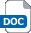 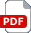 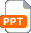 Required files                            Required files                            Projector/WhiteboardExercise books or foldersCalculators Calculating Protective Resistor Values for LEDs presentation Calculating Protective Resistor Values for LEDs presentation Calculating Protective Resistor Values for LEDs presentationAdditional websitesAdditional websitesAdditional websitesThe following websites can be used for providing additional technical information and supporting delivery to learners.IET TV – Saving Lighting Energy: Supporting IET TV video - ideal for use as part of a starter or introductory activity to support this resource. https://tv.theiet.org/Index.html?videoid=7299   Bitesize – Ohm’s Law: Video explaining Ohm’s Law. https://www.bbc.co.uk/bitesize/guides/z8b2pv4/videoWikipedia – Resistors: Technical information about resistors and their use. https://en.wikipedia.org/wiki/Resistor YouTube – What is Ohm’s Law?: Video describing Ohm’s Law. https://www.youtube.com/watch?v=_xF1RJFEP4w Study.com – Ohm’s Law Video: Video showing the relationship between voltage, current and resistance. http://study.com/academy/lesson/ohms-law-definition-relationship-between-voltage-current-resistance.html  The following websites can be used for providing additional technical information and supporting delivery to learners.IET TV – Saving Lighting Energy: Supporting IET TV video - ideal for use as part of a starter or introductory activity to support this resource. https://tv.theiet.org/Index.html?videoid=7299   Bitesize – Ohm’s Law: Video explaining Ohm’s Law. https://www.bbc.co.uk/bitesize/guides/z8b2pv4/videoWikipedia – Resistors: Technical information about resistors and their use. https://en.wikipedia.org/wiki/Resistor YouTube – What is Ohm’s Law?: Video describing Ohm’s Law. https://www.youtube.com/watch?v=_xF1RJFEP4w Study.com – Ohm’s Law Video: Video showing the relationship between voltage, current and resistance. http://study.com/academy/lesson/ohms-law-definition-relationship-between-voltage-current-resistance.html  The following websites can be used for providing additional technical information and supporting delivery to learners.IET TV – Saving Lighting Energy: Supporting IET TV video - ideal for use as part of a starter or introductory activity to support this resource. https://tv.theiet.org/Index.html?videoid=7299   Bitesize – Ohm’s Law: Video explaining Ohm’s Law. https://www.bbc.co.uk/bitesize/guides/z8b2pv4/videoWikipedia – Resistors: Technical information about resistors and their use. https://en.wikipedia.org/wiki/Resistor YouTube – What is Ohm’s Law?: Video describing Ohm’s Law. https://www.youtube.com/watch?v=_xF1RJFEP4w Study.com – Ohm’s Law Video: Video showing the relationship between voltage, current and resistance. http://study.com/academy/lesson/ohms-law-definition-relationship-between-voltage-current-resistance.html  The following websites can be used for providing additional technical information and supporting delivery to learners.IET TV – Saving Lighting Energy: Supporting IET TV video - ideal for use as part of a starter or introductory activity to support this resource. https://tv.theiet.org/Index.html?videoid=7299   Bitesize – Ohm’s Law: Video explaining Ohm’s Law. https://www.bbc.co.uk/bitesize/guides/z8b2pv4/videoWikipedia – Resistors: Technical information about resistors and their use. https://en.wikipedia.org/wiki/Resistor YouTube – What is Ohm’s Law?: Video describing Ohm’s Law. https://www.youtube.com/watch?v=_xF1RJFEP4w Study.com – Ohm’s Law Video: Video showing the relationship between voltage, current and resistance. http://study.com/academy/lesson/ohms-law-definition-relationship-between-voltage-current-resistance.html  The following websites can be used for providing additional technical information and supporting delivery to learners.IET TV – Saving Lighting Energy: Supporting IET TV video - ideal for use as part of a starter or introductory activity to support this resource. https://tv.theiet.org/Index.html?videoid=7299   Bitesize – Ohm’s Law: Video explaining Ohm’s Law. https://www.bbc.co.uk/bitesize/guides/z8b2pv4/videoWikipedia – Resistors: Technical information about resistors and their use. https://en.wikipedia.org/wiki/Resistor YouTube – What is Ohm’s Law?: Video describing Ohm’s Law. https://www.youtube.com/watch?v=_xF1RJFEP4w Study.com – Ohm’s Law Video: Video showing the relationship between voltage, current and resistance. http://study.com/academy/lesson/ohms-law-definition-relationship-between-voltage-current-resistance.html  Related activities (to build a full lesson)Related activities (to build a full lesson)StartersACTIVITY: What am I? Inputs and outputsIET TV VIDEO – Saving Lighting Energy https://tv.theiet.org/Index.html?videoid=7299 MainACTIVITY: Design an automatic lighting systemPlenaryACTIVITY: Resistor calculationOpportunities within activity for presentations, peer/self assessmentReflection on Objectives and PLTS skills usedPlenaryACTIVITY: Resistor calculationOpportunities within activity for presentations, peer/self assessmentReflection on Objectives and PLTS skills usedPlenaryACTIVITY: Resistor calculationOpportunities within activity for presentations, peer/self assessmentReflection on Objectives and PLTS skills usedThe Engineering Context 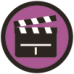 The Engineering Context The Engineering Context The Engineering Context The Engineering Context Sustainable lighting is an ideal topic for teaching about programmable components and embedded intelligence in products. These are key parts of the 2014 programme of study for Design and Technology at key stage 3. It is also an ideal vehicle for using the BBC micro:bit in the classroom and developing the programming skills of learners.Sustainable lighting is an ideal topic for teaching about programmable components and embedded intelligence in products. These are key parts of the 2014 programme of study for Design and Technology at key stage 3. It is also an ideal vehicle for using the BBC micro:bit in the classroom and developing the programming skills of learners.Sustainable lighting is an ideal topic for teaching about programmable components and embedded intelligence in products. These are key parts of the 2014 programme of study for Design and Technology at key stage 3. It is also an ideal vehicle for using the BBC micro:bit in the classroom and developing the programming skills of learners.Sustainable lighting is an ideal topic for teaching about programmable components and embedded intelligence in products. These are key parts of the 2014 programme of study for Design and Technology at key stage 3. It is also an ideal vehicle for using the BBC micro:bit in the classroom and developing the programming skills of learners.Sustainable lighting is an ideal topic for teaching about programmable components and embedded intelligence in products. These are key parts of the 2014 programme of study for Design and Technology at key stage 3. It is also an ideal vehicle for using the BBC micro:bit in the classroom and developing the programming skills of learners.Curriculum links Curriculum links England: National CurriculumDesign & Technology KS3 4c, 4dScience, Physicspotential difference, measured in volts, battery and bulb ratings; resistance, measured in ohms, as the ratio of potential difference (p.d.) to currentNorthern Ireland: CurriculumTechnology & DesignKS3 Knowledge and Skills: Control – incorporate control systems, such as mechanical, electronic or computer-based, in products and understand how these can be employed to achieve desired effects.Learning Outcomes:show deeper understanding by thinking critically and flexibly, solving problems and making informed decisions, using Mathematics and ICT where appropriate.Scotland: Curriculum for ExcellenceTechnologiesTCH 3-01a, TCH 3-13aWales: National CurriculumDesign and TechnologyKS3 Skills: Systems and Controls 16, 18GCSE D&TAQA D&T3.1.4Edexcel D&T1.6.3c, 5.2.3b, 5.5.2a, b, c, dEduqas D&T2.1 Core: 52.1 Systems: 1OCR D&T6.4b iGCSE EngineeringAQA Engineering3.3.3, 3.4.1GCSE ScienceAQA Combined Science Trilogy6.2.1.3AQA Combined Science: Synergy4.7.2.2Edexcel Combined SciencePhysics: 10.13, 10.15Eduqas Combined Science2.3: 7.1c/dOCR Gateway Science: Combined Science AP3.2c/dOCR 21st Century Science: Combined Science BP3.1: 3, 4GCSE PhysicsAQA Physics4.2.1.3Edexcel Physics10.13, 10.15Eduqas Physics7.1c/dOCR Gateway Science: Physics AP3.2c/dOCR 21st Century Science: Physics BP3.2: 3, 4Assessment opportunitiesAssessment opportunitiesAssessment opportunitiesAssess the written responses of learners. Could mark in the style of an examination question, awarding marks for working out, correct answer and units. Opportunity for learners to peer assess each other’s responses to the main calculation task.Assess the written responses of learners. Could mark in the style of an examination question, awarding marks for working out, correct answer and units. Opportunity for learners to peer assess each other’s responses to the main calculation task.Assess the written responses of learners. Could mark in the style of an examination question, awarding marks for working out, correct answer and units. Opportunity for learners to peer assess each other’s responses to the main calculation task.Personal, learning & thinking skills (PLTS)Personal, learning & thinking skills (PLTS)Personal, learning & thinking skills (PLTS)Independent enquirerSelf managerEffective participatorIndependent enquirerSelf managerEffective participatorIndependent enquirerSelf managerEffective participator